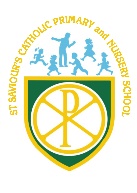 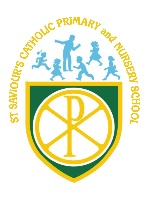 St Saviour’s Catholic Primary and Nursery SchoolClass TeacherPerson SpecificationExpertise ShortlistingInterviewLesson1.Personal Qualifications Practising Catholic or committed to the ethos of a Catholic School√1.Personal Qualifications Qualified teacher status √2. Experience and Knowledge A thorough and up-to-date knowledge of the range of teaching, learning and behaviour management strategies and how to implement them effectively√2. Experience and Knowledge A thorough understanding of the National Curriculum and a range of assessment requirements and arrangements √2. Experience and Knowledge Ability to prepare and plan effectively√2. Experience and Knowledge Understand the role of assessment in children’s learning√2. Experience and Knowledge Can use ICT to enhance teaching and learning√2. Experience and Knowledge Knowledge and understanding of the implications of equal opportunities, multicultural education and inclusion√3. Skills and Abilities Good organisational skills√3. Skills and Abilities Ability to prioritise and manage time effectively√3. Skills and Abilities Ability to work as part of a team√4. Legal Requirements Know the legal requirements, national policy and guidance of the safeguarding of children√4. Legal Requirements Suitability to work with children√√√